На основании протокола организационного заседания Собрания депутатов о создании  депутатской группы «Единая Россия» от 14 сентября 2022 года,Собрание депутатов Шемуршинского муниципального округа Чувашской Республики  решило:1. Принять к сведению информацию о создании депутатской группы «Единая Россия» в Собрании депутатов Шемуршинского муниципального округа Чувашской Республики первого созыва (прилагается).2. Настоящее решение вступает в силу после его подписания.\                                                                                  Приложение                                                                        к решению Собрания депутатов Шемуршинского 						муниципального округа Чувашской Республики 							от 29 сентября 2022 г. № 1.25Списокдепутатской группы Собрания депутатов Шемуршинского муниципального округа Чувашской Республики первого созыва от  Шемуршинского районного местного отделения Всероссийской политической партии «ЕДИНАЯ РПОССИЯ»ЧЁВАШ РЕСПУБЛИКИШЁМЁРШЁ МУНИЦИПАЛЛĂ ОКРУГЕ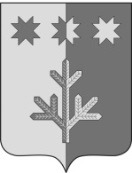 ЧУВАШСКАЯ РЕСПУБЛИКАШЕМУРШИНСКИЙМУНИЦИПАЛЬНЫЙ ОКРУГШЁМЁРШЁ МУНИЦИПАЛЛĂ ОКРУГĔН ДЕПУТАТСЕН ПУХĂВĚЙЫШĂНУ«___»__________2022 г.     №____Шёмёршё ял.СОБРАНИЕ ДЕПУТАТОВШЕМУРШИНСКОГОМУНИЦИПАЛЬНОГО ОКРУГАРЕШЕНИЕ «29» сентября  2022 г. № 1.25село ШемуршаО создании депутатской группы «Единая Россия» в Собрании депутатов Шемуршинского муниципального округа Чувашской Республики первого созываПредседатель Собрания депутатов Шемуршинского муниципального округа Чувашской Республики                                                                                           Ю.Ф. Ермолаев                    Фамилия, имя, отчествоДата  и  год  рожденияЗанимаемая должность в депутатской группеПартийная принадлежность (член Партии, сторонник)Алеев Алевтин Минзалович27.01.1970 г.р.Член ПартииАндреев Анатолий Николаевич05.05.1970 г.р.Член ПартииДенисов Александр Витальевич06.11.1972 г.р.Член ПартииЕрмолаев Юрий Федорович19.05.1968 г.р.Член ПартииЕфремов Александр Николаевич19.04.1977 г.р.Член ПартииЖамков Федор Николаевич12.06.1975 г.р.Член ПартииКарзанова Людмила Павловна18.01.1971 г.р.Член ПартииКузьмина Валентина Павловна09.02.1970 г.р.Член ПартииМакаров Геннадий Николаевич27.08.1971 г.р.Член ПартииМожаева Эльвира Самуиловна13.11.1976 г.р.Член ПартииНянин Леонид Николаевич05.07.1968 г.р.Сторонник партииПолковникова Ольга Васильевна01.01.1973 г.р.Член ПартииРахматуллов Фазулла Сагадатуллович02.10.1967 г.р.Член ПартииСтаршов Юрий Артемьевич 24.03.1968 г.р.Руководитель депутатской группыЧлен ПартииХорькова Вера Васильевна14.01.1974 г.р.Заместитель руководителя  депутатской группыЧлен Партии